PERSONAL INFORMATIONDragomir Jovic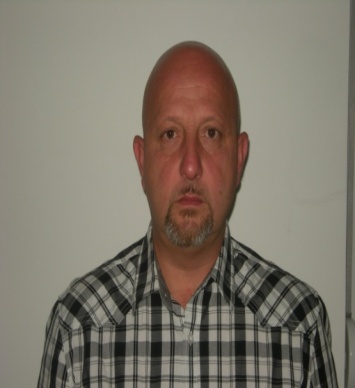  Kneza Mihaila Obrenovica 95, Nis 18000,  Serbia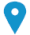 +381621643640 ( Serbia)  +971506152127 (UAE),  dragomir.jovic71@gmail.com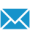 https://rs.linkedin.com/in/dragomir-jovi%C4%87-18493071  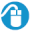 Skype dragomir .jovic71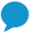 Sex Male | Date of birth 11/12/1971 | Nationality Serbian | Marital status  Married 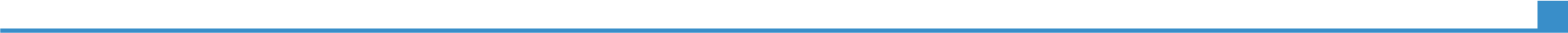 WORK EXPERIENCEFebruary 2017-  September 2018                    Maintenance/Workshop/Facility Manager with a proven track record of success in managing sophisticated plants, properties, equipment and assets and keeping up with high standards of maintenance and customer service.Maintenance Manager of the heavy machineries, facility, equipments and related installationsUQ – Fujairah  UAE- Querry,facilitys, maintenanceManaging, maintaining and supporting the reliability of the systems, equipment, properties and assets in the facility.Managing procurement functions and providing support for the facility’s budget.Maintaining and operating the facilities – managing resources including budget, staff, contractors, consultants and finances.Supervising procurement, allocation, distribution control and cost compilation/analysis.Managing day-to-day operations of the facility (plant and query) including supervision of staff, contractors, and consultants. Decisions about priorities in the maintenance and repair of machinery, equipment, trucks,plants and installationsOrganizing and monitoring operation of machinery services in a workshop, facilities and the groundMaking decisions on the necessary number of workers and qualifications for services performed in the maintenance of machines,trucks, facilities, equipment and installations (electrical, plumbing, A/C, generators and mechanical works)September 2015 – February 2017Maintenance Manager  of the /Production plant  , Query and Road Substrates, Concrete Base, (all installations and equipment)Put Inzinjering – heavy construction company LLC SERBIAOrganization of all aspects of work related to query and substrates production. Planning strategy to ensure an efficient management of assets.Managing, maintaining and supporting the reliability of the systems, equipment, properties and assets in the facility.Managing procurement functions and providing support for the facility’s budget.Maintaining and operating the facilities – managing resources including budget, staff, contractors, consultants and finances.Supervising procurement, allocation, distribution control and cost compilation/analysis.Managing day-to-day operations of the facility (plant and query) including supervision of staff, contractors, and consultants. Leading, managing and coordinating team/teams of civil/mechanical engineers, supervisors, contractors.Facility works included but not limited to: civil works, , MEP, refurbishments, fits-out, concrete base …May 2012 – September 2015 Workshop/Maintenance Manager May 2012 – September 2015 ECOC SA , Bata ,Equatorial GuineaMay 2012 – September 2015 Managing, scheduling and coordinating assigned workshop and real estate services. Comparing costs for required goods / services to achieve maximum value. Organizing procurements department.Planning best allocation and utilization of space & resources for heavy equipment, trucks, special equipments.. Managing day-to-day operations of the facility and civil site including supervision of staff, contractors, and consultantsChecking that agreed work by staff or contractors has been completed satisfactorily.Organizing and monitoring operation of machinery services in a workshop,  in a field (heavy density rainforest).           Maintaining works in Presidential Palace (electrical,            plumbing,generators, civil and mechanical works)August 1997 – May 2012Logistic and Transport/Workshop ManagerAugust 1997 – May 2012PZP Nis, SerbiaAugust 1997 – May 2012Organization of mechanical site preparation.Organization and monitoring of service functions and maintenance staff.Defining a scope of works, quality norms and defining HSE measures and procedures. Negotiating with subcontractors.Defects inspection, overhaul, repair and replacement of parts of construction equipment and trucks (engine, transmission, drive systems, undercarriages, brake system, etc.). Directing and coordinating activities between other departments on daily bases: engineering, procurement. Organization, monitoring and controlling of procurement department.Being responsible for the services and operation management. Coordinating and leading a team or teams of staff to cover various areas.EDUCATION  AND TRAININGOctober 1990 – January 1997 Certificate (s)Mechanical Engineering October 1990 – January 1997 Certificate (s)University of Nis, Faculty of Mechanical Engineering-Technical College, Serbia 
Bachelor's degree, a general direction of mechanical engineeringUniversity of Nis, Faculty of Mechanical Engineering-Technical College, Serbia 
Bachelor's degree, a general direction of mechanical engineeringOctober 1990 – January 1997 Certificate (s)Training certificate - WIRTGEN ( cold milling machine W1000F/W2000)Training  certificate - VOGELE (Ergo Plus, Road Pavers)University of Nis, Faculty of Mechanical Engineering – Certificate for Mobile Hydraulics ( hydrostatic and hydrodynamic)Training certificate - WIRTGEN ( cold milling machine W1000F/W2000)Training  certificate - VOGELE (Ergo Plus, Road Pavers)University of Nis, Faculty of Mechanical Engineering – Certificate for Mobile Hydraulics ( hydrostatic and hydrodynamic)PERSONAL SKILLSNative language(s)Serbian,  CroatianOther language(s)UNDERSTANDING SPEAKING WRITING RussianEnglishSpanishIntermediate levelCommunication   skills Good communication skills gained through my experience on previous positionsGood presentation and negotiation skillsOrganisational / managerial skillsManagement and administrative skills.Multiple projects management.ISO 9001 Quality management standard application.Job-related skillsindependent decision making skillsexcellent planning and organizational skillsstrong analytical and problem solving skillsComputer skillsMicrosoft Office™ toolsSolid VorksOther skills Work with programs for users of mechanical equipment (CATERPILLAR - SIS, CUMMINS -Cummins quick serve and Cummins filtration, SKF, TIMKEN, SHELL-lube match, DONALDSON, BALDWIN FILTERS)Brand of mechanical equipment which was repaired/controlled/serviced in Workshop (CAT, O&K, Komatsu, Liebherr, Liugong, Jonjang, Vogele,Terex, Hamm, Dynapac, Bomag, JCB, Atlas Copco, MAN, Mercedes, Scania, Howo, Iveco, MFL, Amann, Svedala, Aristotelis, Teka, SBM....)ADDITIONAL INFORMATIONProjects ReferencesMaintenance, repair and construction of European Corridor X – 280 kmConstruction and maintenance Equatorial Ginea Highway – 240kmMaintenance of Presidential Palace , Bata, Equatorial GuineaPrecast concrete construction of production halls Johnson, Yura, Micheline, etc. in Serbia .Preventive and corectiv maintenance of the equipments in quarry and jetty, which are related for production, transport and export materials from contract - UAE